DOMÍNIOS/ÁREASPESO %APRENDIZAGENS ESSENCIAIS(…) O ALUNO É CAPAZ DE:ESTRATÉGIAS DE ENSINO ORIENTADAS PARA O PERFIL DOS ALUNOSTÉCNICAS / INSTRUMENTOS DE AVALIAÇÃODESCRITORES DO PERFIL DOS ALUNOSDESCRITORES DE DESEMPENHODESCRITORES DE DESEMPENHODESCRITORES DE DESEMPENHODESCRITORES DE DESEMPENHODESCRITORES DE DESEMPENHODOMÍNIOS/ÁREASPESO %APRENDIZAGENS ESSENCIAIS(…) O ALUNO É CAPAZ DE:ESTRATÉGIAS DE ENSINO ORIENTADAS PARA O PERFIL DOS ALUNOSTÉCNICAS / INSTRUMENTOS DE AVALIAÇÃODESCRITORES DO PERFIL DOS ALUNOS12345ApropriaçãoeReflexão30%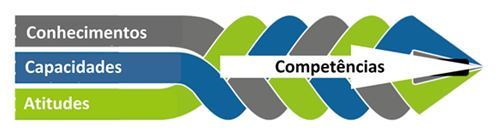 Identificar diferentes manifestações culturais do património local e global (obras e artefactos de arte –pintura, escultura, desenho, assemblage, colagem, fotografia; instalação, land ́art, banda desenhada, design, arquitetura, artesanato, multimédia e linguagens cinematográficas), utilizando um vocabulário específico e adequado.Compreender os princípios da linguagem das artes visuais integrada em diferentes contextos culturais (estilos e movimentos artísticos, épocas e geografias).Reconhecer a tipologia e a função do objeto de arte, design, arquitetura e artesanato de acordo com os contextos históricos, geográficos e culturais.  Descrever com vocabulário adequado (qualidades formais, físicas e expressivas) os objetos artísticos; Analisar criticamente narrativas visuais, tendo em conta as técnicas e tecnologias artísticas (pintura, desenho, escultura, fotografia, banda desenhada, artesanato, multimédia, entre outros). Selecionar com autonomia informação relevante para os trabalhos individuais e de grupo;Promover estratégias que envolvam:- a compreensão dos elementos da linguagem plástica que caracterizam determinados movimentos artísticos.Promover estratégias que envolvam criatividade do aluno, no sentido de:- mobilizar saberes e processos, através dos quais perceciona, seleciona, organiza os dados e lhes atribui novos significados;- promover dinâmicas que exijam o questionamento dos diferentes universos do conhecimento.Fichas de trabalho.Prestações e trabalhos desenvolvidos pelo aluno na aula e fora dela.Grelhas de registo e de observação direta do professor das atitudes, comportamentos e do desenvolvimento das aprendizagens. Caderno diário. Grelha de autoavaliação.Conhecedor/sabedor/culto/informado(A, B, G, I, J)Criativo (A, C, D, J)Com muita dificuldadeCom dificuldadeSatisfatoriamenteCom facilidadeCom muita facilidadeInterpretação e Comunicação40%Utilizar os conceitos específicos da comunicação visual (luz, cor, espaço, forma, movimento, ritmo; proporção, desproporção, entre outros), com intencionalidade e sentido crítico, na análise dos trabalhos individuais e de grupo;Interpretar os objetos da cultura visual em função do(s) contexto(s) e dos(s) públicos(s);Compreender os significados, processos e intencionalidades dos objetos artísticos;Expressar ideias, utilizando diferentes meios e processos (pintura, desenho entre outros);Intervir na comunidade, individualmente ou em grupo, reconhecendo o papel das artes nas mudanças sociais;Transformar narrativas visuais, criando modos de interpretação;Transformar os conhecimentos adquiridos em novos modos de apreciação do mundo.Promover estratégias que envolvam o pensamento crítico e analítico, incidindo em:- apreciações fundamentadas relativamente aos seus trabalhos e aos seus pares, utilizando uma linguagem adequada.Promover estratégias que envolvam por parte do aluno: - investigar um tema ou objeto numa visão diacrónica e sincrónica para a criação de novas imagens, relacionando conceitos, materiais, meios e técnicas;- compreender a intencionalidade das suas experiências plásticas;Promover estratégias que requeiram/induzam por parte do aluno:- o conhecimento dos diferentes valores/ significados dos elementos das artes visuais, consoante o contexto, as culturas e as intenções.Fichas de trabalho.Prestações e trabalhos desenvolvidos pelo aluno na aula e fora dela.Grelhas de registo e de observação direta do professor das atitudes, comportamentos e do desenvolvimento das aprendizagens.Caderno diário.Grelha de autoavaliação.Crítico/Analítico(A, B, C, D, G)Indagador/Investigador(C, D, F, H, I)Respeitador da diferença/do outro(A, B, E, F, H)Com muita dificuldadeCom dificuldadeSatisfatoriamenteCom facilidadeCom muita facilidadeExperimentação e Criação30%Utilizar diferentes materiais e suportes para realização dos seus trabalhos;Reconhecer o quotidiano como um potencial criativo para a construção de ideias, mobilizando as várias etapas do processo artístico (pesquisa, investigação, experimentação e reflexão);Inventar soluções para a resolução de problemas no processo de produção artística;Tomar consciência da importância das características do trabalho artístico (sistemático, reflexivo e pessoal) para o desenvolvimento do seu sistema próprio de trabalho;Manifestar capacidades expressivas e criativas nas suas produções, evidenciando os conhecimentos e técnicas adquiridos;Recorrer a vários processos de registo de ideias (ex.: diários gráficos), de planeamento (ex.: projeto, portefólio) de trabalho individual, em grupo e em rede; Desenvolver individualmente e em grupo projetos de trabalho, recorrendo a cruzamentos disciplinares (artes performativas, multimédia, instalações, happening, entre outros); Justificar a intencionalidadedos seus trabalhos, conjugando a organização dos elementos visuais com ideias e temáticas, inventadas ou sugeridas.Promover estratégias que envolvam por parte do aluno:- a experimentação de técnicas e materiais, ajustando-os à intenção expressiva das suas representações;- a utilização de vários processos de registo de ideias, de planeamento e de trabalho;- o desenvolvimento de processos de análise e de síntese, através de atividades de comparação de imagens e objetos.Promover estratégias que impliquem por parte do aluno:- mobilizar diferentes critérios de argumentação para a apreciação dos diferentes universos visuais;Promover estratégias que impliquem por parte do aluno:- verbalizar experiências de uma forma organizada, dinâmica e apelativa, utilizando um vocabulário adequado;- selecionar elementos da natureza diversa (plástica, escrita, entre outros) para a organização de atividades (exposições, debates, entre outras).- participar em projetos multidisciplinares.Promover estratégias envolvendo tarefas em que, com base em critérios, se oriente o aluno para:- identificar os “marcos” de desenvolvimento das aprendizagens, ao nível do:- domínio dos conhecimentos adquiridos, das técnicas e dos materiais.- domínio das  capacidades expressivas.Promover estratégias que criem oportunidades para o aluno:- colaborar na organização de exposições em contexto escolar;- incentivar a importância de fazer propostas de projetos a realizar e de temáticas a investigar.Promover estratégias e modos de organização das tarefas que impliquem por parte do aluno:- a organização dos espaços e dos materiais, de acordo com as regras construídas em grupo e/ou pelo professor.Promover estratégias que induzam:- a patilha de ideias, numa atitude de encontrar soluções e compreender o ponto de vista dos outros;- a disponibilidade de estar atento às necessidades dos seus pares e da comunidade, podendo exercitar formas de participação;- a valorização dos saberes do outro, compreendendo as suas intenções e ajudando-o a expressar as ideias.Fichas de trabalho.Prestações e trabalhos desenvolvidos pelo aluno na aula e fora dela.Grelhas de registo e de observação direta do professor das atitudes, comportamentos e do desenvolvimento das aprendizagens.Caderno diário.Grelha de autoavaliação.Sistematizador/organizador(A, B, C, I, J)Questionador(A, F, G, I, J)Comunicador(A, B, D, E, H)Autoavaliador(transversal às áreas)Participativo/Colaborador(B, C, D, E, F)Responsável/Autónomo(C, D, E, F, G, I, J)Cuidador de si e do outro(B, E, F, G)Com muita dificuldadeCom dificuldadeSatisfatoriamenteCom facilidadeCom muita facilidade